П О С Т А Н О В Л Е Н И Еот ___________ № _____г. МайкопО внесении изменений в постановление Администрации от 15.05.2013 № 323 «Об определении границ прилегающих территорий к организациям и (или) объектам на которых не допускается розничная продажа алкогольной продукции на территории муниципального образования «Город Майкоп»В целях актуализации перечня организаций и объектов, расположенных на территории муниципального образования «Город Майкоп», на прилегающих территориях к которым не допускается розничная продажа алкогольной продукции, в соответствии с Федеральным законом от 22.11.1995 № 171-ФЗ «О государственном регулировании производства и оборота этилового спирта, алкогольной и спиртосодержащей продукции и об ограничении потребления (распития) алкогольной продукции», руководствуясь Уставом муниципального образования «Город Майкоп»,        п о с т а н о в л я ю:1. Внести в постановление Администрации от 15.05.2013 № 323 «Об определении границ прилегающих территорий к организациям и (или) объектам на которых не допускается розничная продажа алкогольной продукции на территории муниципального образования «Город Майкоп» (далее - постановление) (в редакции постановлений Администрации муниципального образования «Город Майкоп» от 18.06.2013 №  494, от 11.12.2013 № 937, от 04.03.2014 № 134), следующие изменения:1.1. Утвердить Перечень организаций и объектов, расположенных на территории муниципального образования «Город Майкоп», на прилегающих территориях к которым не допускается розничная продажа алкогольной продукции в новой редакции (прилагается);1.2. Признать утратившим силу пункт 4 постановления; 2. Опубликовать настоящее постановление в газете «Майкопские новости» и разместить на официальном сайте Администрации муниципального образования «Город Майкоп».3. Постановление «О внесении изменений в постановление Администрации от 15.05.2013 № 323 «Об определении границ прилегающих территорий к организациям и (или) объектам на которых не допускается розничная продажа алкогольной продукции на территории муниципального образования «Город Майкоп» вступает в силу со дня его официального опубликования. Исполняющий обязанностиГлавы муниципального образования «Город Майкоп»                                                                           С.В. Стельмах Администрация муниципального образования «Город Майкоп»Республики Адыгея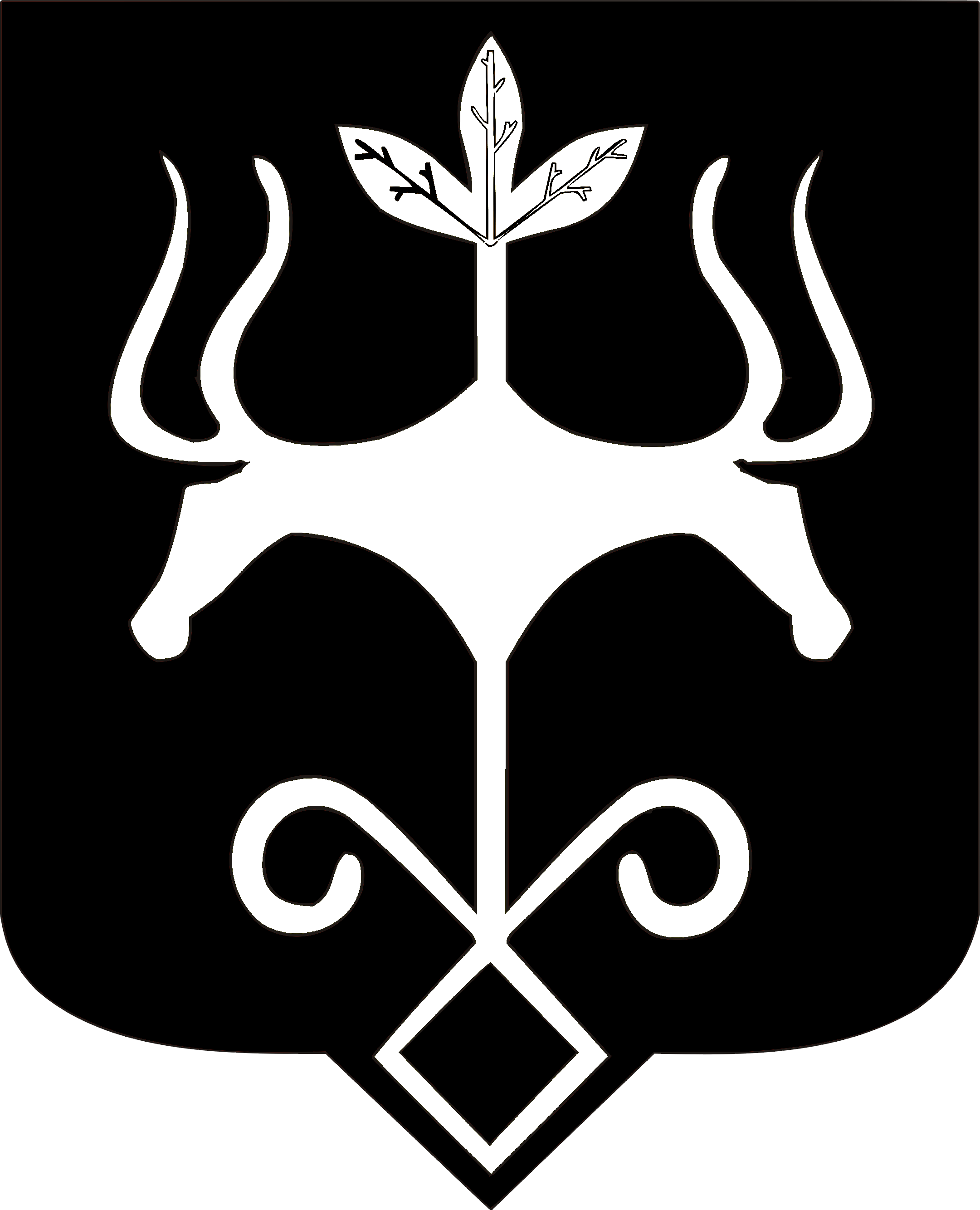 Адыгэ Республикэммуниципальнэ образованиеу«Къалэу Мыекъуапэ» и Администрацие